【公开招标公告】白碱滩区（克拉玛依高新区）机关楼宇物业服务采购项目一、项目名称：白碱滩区（克拉玛依高新区）机关楼宇物业服务采购项目二、项目编号：KBQ-GK-2022-012三、采购目录：服务四、采购预算：1468万元五、采购方式：公开招标六、供应商资格要求：（一）资格条件1.具有独立承担民事责任的能力；2.具有良好的商业信誉；（信用查询：按照《财政部关于在政府采购活动中查询及使用信用记录有关问题的通知》（财库〔2016〕125号）的要求，根据开标当日“信用中国”（www.creditchina.gov.cn）、“中国政府采购网”（www.ccgp.gov.cn）等渠道的查询结果，对列入失信被执行人、重大税收违法案件当事人名单、政府采购严重违法失信行为记录名单的供应商，拒绝其参与政府采购活动，同时对信用查询记录和证据打印存档。）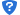 3.具有履行合同所必需的设备和专业技术能力4.参加政府采购活动前三年内，未因违法经营受到刑事处罚或者责令停产停业、吊销许可证或者执照、较大数额罚款等行政处罚。（二）联合体投标本项目不接受联合体投标（三）关联企业投标为确保政府采购公平、公正，禁止关联企业参与同一项目投标。七、获取招标文件、报名及递交响应文件（一）获取招标文件：点击本公告采购文件链接下载（二）报名：填写《报名登记表》，发送到邮箱：1662035488@qq.com，邮件名称必须为：项目名称+编号+投标人，不接受现场报名，未提交报名表的供应商不得参加投标。(报名表必须填写完整)八、报名截止时间：2022年5月7日10:00九、开标时间、地点 开标时间：2022年05月7日10:30开标地址：白碱滩区（克拉玛依高新区）中兴路85号（三楼会议室）十、采购人及采购代理机构（一）采购单位名称：白碱滩区（克拉玛依高新区）政务服务中心联系人：李爱丽电话：0990-6828796（二）采购代理机构：白碱滩区（克拉玛依高新区）政府采购中心联系人：贺海霞电  话：0990-6916659质疑受理电话：0990-6916659报名咨询电话：0990-6916659地  址：白碱滩区中兴路85号附件：供应商参加政府采购项目报名表说明：1、如果报名日期与电子邮件发送日期不一致，以邮件成功发送日期为准。2、企业规模填写大型、中型、小型、微型。应根据《工业和信息化部、国家统计局、国家发展和改革委员会、财政部关于印发中小企业划型标准规定的通知》（工信部联企业〔2011〕300号）的规定填写，文件具体规定可在网上查询。3、报名表已提交，但在开标前决定放弃参加投标的供应商应及时通知采购中心(0990-6916659)。参加投标项目名称项目编号供应商名称供应商地址联系人联系方式电子邮件：报名日期企业规模